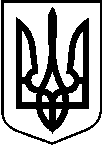 У К Р А Ї Н АТростянецька міська рада___ сесія 8 скликання Р І Ш Е Н Н Я				ПРОЄКТвід ______2024 рокум. Тростянець			           № ____Про надання дозволу КП ТМР «Тростянецькомунсервіс» на виготовлення проекту землеустрою щодо відведення земельної ділянки код КВЦПЗ 11.04 -  для розміщення та експлуатації основних, підсобних і допоміжних будівель та споруд технічної інфраструктури (виробництва та розподілення газу, постачання пари та гарячої води, збирання, очищення та розподілення води) за адресою: вул. Разіна, 2б, м. Тростянець, Охтирського району Сумської області          Розглянувши заяву КП ТМР «Тростянецькомунсервіс»  вхід. № ЦНАП - 534 від 09.04.2024 року про надання дозволу на виготовлення проекту землеустрою щодо відведення земельної ділянки код КВЦПЗ 11.04 -  для розміщення та експлуатації основних, підсобних і допоміжних будівель та споруд технічної інфраструктури (виробництва та розподілення газу, постачання пари та гарячої води, збирання, очищення та розподілення води), за адресою: вул. Разіна, 2б, м. Тростянець, Охтирського району Сумської області, в межах категорії земель промисловості, транспорту, електронних комунікацій, енергетики, оборони та іншого призначення для подальшого отримання ділянки в постійне користування, керуючись ст. 12, 791 Земельного кодексу України, ст. 50 Закону України «Про землеустрій», п. 34 ч.1 ст.26, ст. 59 Закону України  “Про місцеве самоврядування в Україні”,міська рада вирішила:Надати дозвіл КП ТМР «Тростянецькомунсервіс» на виготовлення проекту із землеустрою щодо відведення земельної ділянки код КВЦПЗ 11.04 -  для розміщення та експлуатації основних, підсобних і допоміжних будівель та споруд технічної інфраструктури (виробництва та розподілення газу, постачання пари та гарячої води, збирання, очищення та розподілення води) вул. Разіна, 2б, м. Тростянець, Охтирського району Сумської області орієнтовною площею 0,4 га в межах категорії земель промисловості, транспорту, електронних комунікацій, енергетики, оборони та іншого призначення для подальшого отримання ділянки в постійне користування.2. Остаточний розмір площі земельної ділянки встановити при виготовленні проекту із землеустрою щодо відведення земельної ділянки згідно п. 1 даного рішення.Міський голова  	Ю. А. БоваДодаток 1м. Тростянець, вул. Разіна, 2б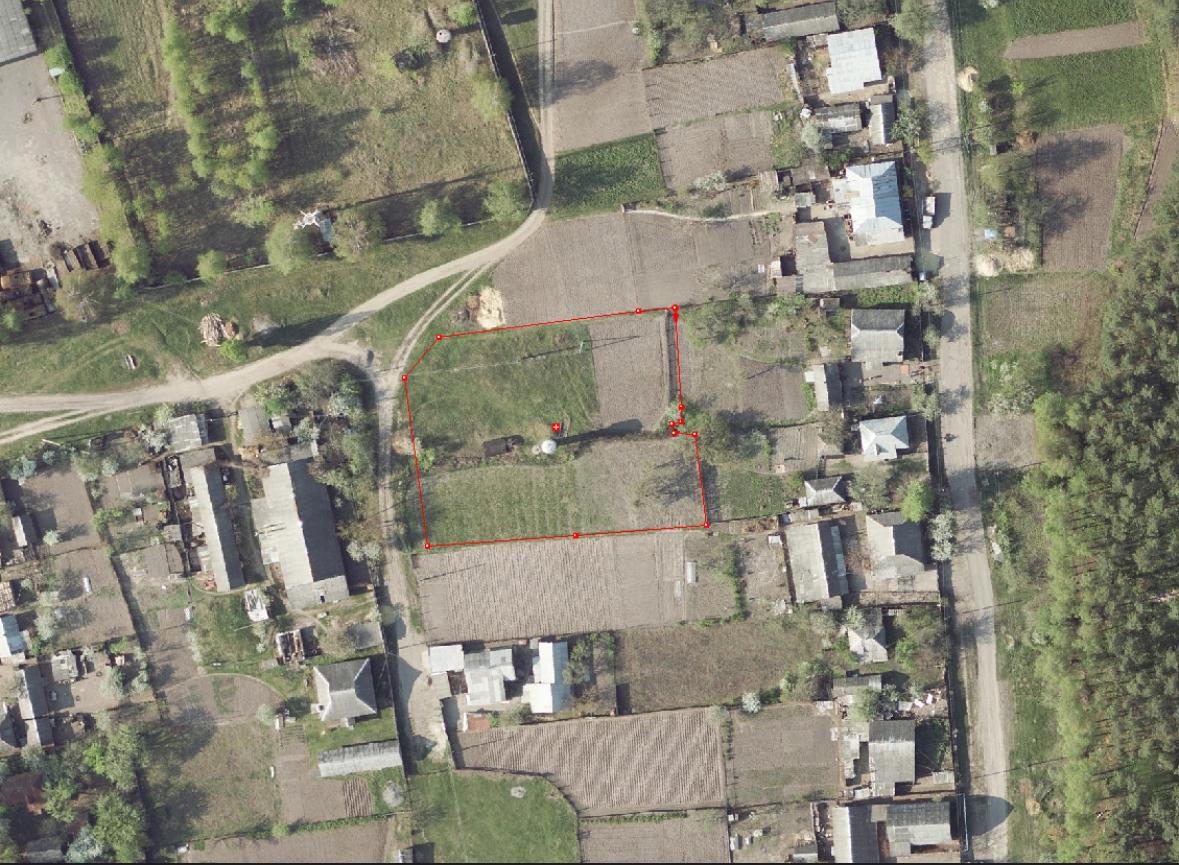 до рішення ___ сесії 8 скликання (______ пленарне засідання)Тростянецької міської ради№_____ від ____квітня 2024 року